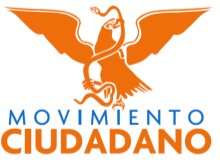 GASTOS DE COMUNICACIÓN SOCIAL 2016MOVIMIENTO CIUDADANO JALISCO Actualizado a Diciembre de 2016Fecha del EgresoMontoPartida de la ErogaciónResponsable directo de la autorización de la contrataciónDenominación del Medio de Comunicación contratadoDescripción del Servicio contratado y JustificaciónRelación con alguna función o Servicio Público08-01-16$60,000.00Prerrogativas Nacionales, INELuis Guillermo Medrano BarbaSitios Web y Redes SocialesServicio de Pauta Digital en Redes Sociales Correspondiente al Periodo Enero 2016Difusión de actividades de Movimiento Ciudadano12-01-16$30,000.00Prerrogativas Nacionales, INELuis Guillermo Medrano BarbaSitios Web y Redes SocialesServicio de Pauta Digital en Redes Sociales Correspondiente al Periodo Enero 2016Difusión de actividades de Movimiento Ciudadano19-01-06$ 512,860.00Prerrogativas Estatales, Gasto OrdinarioLuis Guillermo Medrano BarbaEstrategias de ComunicaciónServicio de estrategia digital y herramientas tecnológicas durante los meses de Agosto, Septiembre y Octubre de 2015Difusión de actividades de Movimiento Ciudadano19-01-16$ 504,600.00Prerrogativas Estatales, Gasto OrdinarioLuis Guillermo Medrano BarbaProducción de CápsulasProducción de Spots de TV y Radio para campaña institucional: A) No al aumento de agua B) Bolsa Verde C) Tu eres la CiudadDifusión de actividades de Movimiento Ciudadano11-02-16$15,479.34Prerrogativas Estatales, Gasto OrdinarioLuis Guillermo Medrano Barba EspectacularesRenta de Espectacular en Calzada Independencia y Washington, para Candidatos Metropolitanos Campañas 2015Difusión de actividades de Movimiento Ciudadano 11-02-16$23,275.91Prerrogativas Estatales, Gasto OrdinarioLuis Guillermo Medrano BarbaEspectacularesRenta de Espectaculares en Carretera a Chapala en beneficio de José Miguel Gómez López, y Renta de Espectacular en Adolf Horn, Valle Imperial, López de Legazpi, Periférico Sur beneficio de Candidatos MetropolitanosDifusión de actividades de Movimiento Ciudadano16-02-16$470,704.00Prerrogativas Estatales, Gasto OrdinarioLuis Guillermo Medrano BarbaEstrategias de ComunicaciónServicios de Estrategia digital y herramientas Tecnológicas de los meses de Noviembre y Diciembre 2015 y Enero 2016Difusión de actividades de Movimiento Ciudadano 16-02-16$504,600.00Prerrogativas Estatales, Gasto OrdinarioLuis Guillermo Medrano BarbaProducción de CapsulasProducción de Spots de Radio y Televisión para Campaña Institucional Difusión de actividades de Movimiento Ciudadano22-02-16$50,523.07Prerrogativas Estatales, Actividades Especificas Julieta SalgadoImpresión PeriódicoImpresión del Periódico El Ciudadano edición Febrero 2016El Ciudadano de Jalisco23-02-16$100,000.00Prerrogativas Estatales, Actividades EspecificasJulieta SalgadoImpresión PeriódicoImpresión del Periódico El Ciudadano correspondiente a la edición de los meses de Marzo y Abril 2016El Ciudadano de Jalisco25-02-16$232,000.00Prerrogativas Estatales, Gasto OrdinarioLuis Guillermo Medrano BarbaSitios Web y Redes SocialesServicio de Pauta Digital en Redes Sociales Correspondiente al Periodo Febrero 2016Difusión de actividades de Movimiento Ciudadano26-02-16$100,000.00Prerrogativas Estatales, Gasto OrdinarioLuis Guillermo Medrano Barba Producción Capsulas Producción de 7 Capsulas de AudiovisualesDifusión de actividades de Movimiento Ciudadano16-03-16$255,200.00Prerrogativas Estatales, Gasto OrdinarioLuis Guillermo Medrano BarbaEstrategias de ComunicaciónServicios de Estrategia digital y herramientas Tecnológicas del mes de Marzo de 2016. Difusión de actividades de Movimiento Ciudadano16-03-16$232,000.00Prerrogativas Estatales, Gasto OrdinarioLuis Guillermo Medrano BarbaSitios Web y Redes SocialesServicio de Pauta Digital en Redes Sociales Correspondiente al Periodo de Marzo de 2016Difusión de actividades de Movimiento Ciudadano17-03-16$471,880.00Prerrogativas Estatales, Gasto OrdinarioLuis Guillermo Medrano BarbaProducción CapsulasProducción de Capsulas de AudiovisualesDifusión de actividades de Movimiento Ciudadano30-03-16$100,000.00Prerrogativas Estatales, Actividades EspecificasJulieta SalgadoImpresión PeriódicoImpresión del Periódico El Ciudadano correspondiente a la edición del mes de Mayo de 2016El Ciudadano de Jalisco14-04-16$232,000.00Prerrogativas Estatales, Gasto OrdinarioLuis Guillermo Medrano BarbaSitios Web y Redes SocialesServicio de Pauta Digital en Redes Sociales Correspondiente al Periodo de Abril de 2016Difusión de actividades de Movimiento Ciudadano14-04-16$400,664.00Prerrogativas Estatales, Gasto OrdinarioLuis Guillermo Medrano BarbaEstrategias de ComunicaciónServicios de Estrategia digital y herramientas Tecnológicas del mes de Febrero y Abril de 2016. Difusión de actividades de Movimiento Ciudadano19-04-16$18,943.41Prerrogativas Estatales, Actividades EspecificasJulieta SalgadoImpresión PeriódicoComplemento Impresión del Periódico El Ciudadano correspondiente a la edición de los meses de Marzo y Abril 2016El Ciudadano de Jalisco22-04-16$336,400.00Prerrogativas Estatales, Gasto OrdinarioLuis Guillermo Medrano BarbaProducción CapsulasProducción de 10 Capsulas de AudiovisualesDifusión de actividades de Movimiento Ciudadano28-04-16$111,360.00Prerrogativas Estatales, Gasto OrdinarioLuis Guillermo Medrano BarbaSitios Web y Redes SocialesMantenimiento y Actualización del sitio Web www.movimientociudadanojalisco.mxDifusión de actividades de Movimiento Ciudadano02-05-16$9,386.00Prerrogativas Estatales, Gasto OrdinarioLuis Guillermo Medrano BarbaSitios Web y Redes SocialesHospedaje del sitio Web www.movimientociudadanojalisco.mxDifusión de actividades de Movimiento Ciudadano18-05-16$3,480.00Prerrogativas Estatales, Actividades EspecificasJulieta SalgadoImpresión PeriódicoRedacción de Articulo para Periódico El Ciudadano.El Ciudadano de Jalisco20-05-16$348,000.00Prerrogativas Estatales, Gasto OrdinarioLuis Guillermo Medrano BarbaSitios Web y Redes SocialesServicio de Pauta Digital en Redes Sociales Correspondiente al Periodo de Mayo de 2016.Difusión de actividades de Movimiento Ciudadano20-05-16$255,200.00Prerrogativas Estatales, Gasto OrdinarioLuis Guillermo Medrano BarbaEstrategias de ComunicaciónServicios de Estrategia digital y herramientas Tecnológicas del mes de Mayo de 2016. Difusión de actividades de Movimiento Ciudadano31-05-16$1,740.00Prerrogativas Estatales, Actividades EspecificasJulieta SalgadoImpresión PeriódicoRedacción de Articulo para Periódico El Ciudadano.El Ciudadano de Jalisco02-06-16$336,400.00Prerrogativas Estatales, Gasto OrdinarioLuis Guillermo Medrano BarbaProducción CapsulasProducción de 5 Capsulas de Audiovisuales y 1 Spot para Televisión y Radio.Difusión de actividades de Movimiento Ciudadano02-06-16$336,400.00Prerrogativas Estatales, Gasto OrdinarioLuis Guillermo Medrano BarbaProducción CapsulasProducción de 5 Capsulas de Audiovisuales y 1 Spot para Televisión y Radio.Difusión de actividades de Movimiento Ciudadano07-06-16$23,452.42Prerrogativas Estatales, Gasto OrdinarioLuis Guillermo Medrano BarbaSitios Web y Redes SocialesAdecuación del portal de Transparencia para cumplir con la nueva normatividad de la materia. Difusión de actividades de Movimiento Ciudadano08-06-16$96,000.00Prerrogativas Estatales, Gasto OrdinarioLuis Guillermo Medrano BarbaSitios Web y Redes SocialesServicio de plataforma digital con canal dedicado para transmisión en vivo Livestream. Difusión de actividades de Movimiento Ciudadano08-06-16$219,472.00Prerrogativas Estatales, Gasto OrdinarioLuis Guillermo Medrano BarbaEstrategias de ComunicaciónServicios de Estrategia digital y herramientas Tecnológicas, complemento de los meses de Enero y Febrero de 2016. Difusión de actividades de Movimiento Ciudadano09-06-16$255,200.00Prerrogativas Estatales, Gasto OrdinarioLuis Guillermo Medrano BarbaEstrategias de ComunicaciónServicios de Estrategia digital y herramientas Tecnológicas del mes de Junio de 2016. Difusión de actividades de Movimiento Ciudadano09-06-16$348,000.00Prerrogativas Estatales, Gasto OrdinarioLuis Guillermo Medrano BarbaSitios Web y Redes SocialesServicio de Pauta Digital en Redes Sociales Correspondiente al Periodo de Junio de 2016.Difusión de actividades de Movimiento Ciudadano09-06-16$104,214.88Prerrogativas Estatales, Actividades EspecificasJulieta SalgadoImpresión PeriódicoImpresión del Periódico El Ciudadano correspondiente a la edición del mes de Junio de 2016El Ciudadano de Jalisco16-06-16$3,480.00Prerrogativas Estatales, Actividades EspecificasJulieta SalgadoImpresión PeriódicoRedacción de Articulo para Periódico El Ciudadano.El Ciudadano de Jalisco24-06-16$336,400.00Prerrogativas Estatales, Gasto OrdinarioLuis Guillermo Medrano BarbaProducción CapsulasProducción de 5 Capsulas de Audiovisuales y 1 Spot para Televisión y Radio.Difusión de actividades de Movimiento Ciudadano12-07-16$348,000.00Prerrogativas Estatales, Gasto OrdinarioLuis Guillermo Medrano BarbaSitios Web y Redes SocialesServicio de Pauta Digital en Redes Sociales Correspondiente al Periodo de Julio de 2016.Difusión de actividades de Movimiento Ciudadano12-07-16$255,200.00Prerrogativas Estatales, Gasto OrdinarioLuis Guillermo Medrano BarbaEstrategias de ComunicaciónServicios de Estrategia digital y herramientas Tecnológicas del mes de Julio de 2016. Difusión de actividades de Movimiento Ciudadano12-07-16$336,400.00Prerrogativas Estatales, Gasto OrdinarioLuis Guillermo Medrano BarbaProducción DocumentalProducción de Documental “Génesis de Movimiento Ciudadano Jalisco”.Difusión de actividades de Movimiento Ciudadano12-07-16$209,125.55Prerrogativas Estatales, Actividades EspecificasAna Gabriela Güitrón ValdésImpresión PeriódicoImpresión del Periódico El Ciudadano correspondiente a la edición del mes de Julio de 2016El Ciudadano de Jalisco15-07-16$3,480.00Prerrogativas Estatales, Actividades EspecificasAna Gabriela Güitrón ValdésImpresión PeriódicoRedacción de Articulo para Periódico El Ciudadano.El Ciudadano de Jalisco28-07-16$250,000.00Prerrogativas Estatales, Gasto OrdinarioLuis Guillermo Medrano BarbaProducción CapsulasProducción de 10 Capsulas de AudiovisualesDifusión de actividades de Movimiento Ciudadano08-08-16$227,920.00Prerrogativas Estatales, Gasto OrdinarioLuis Guillermo Medrano BarbaProducción DocumentalProducción de Documental “Génesis de Movimiento Ciudadano Jalisco”.Difusión de actividades de Movimiento Ciudadano09-08-16$255,200.00Prerrogativas Estatales, Gasto OrdinarioLuis Guillermo Medrano BarbaEstrategias de ComunicaciónServicios de Estrategia digital y herramientas Tecnológicas del mes de Agosto de 2016. Difusión de actividades de Movimiento Ciudadano09-08-16$464,000.00Prerrogativas Estatales, Gasto OrdinarioLuis Guillermo Medrano BarbaSitios Web y Redes SocialesServicio de Pauta Digital en Redes Sociales Correspondiente al Periodo de Agosto de 2016.Difusión de actividades de Movimiento Ciudadano16-08-16$156,247.21Prerrogativas Estatales, Actividades EspecificasAna Gabriela Güitrón ValdésImpresión PeriódicoImpresión del Periódico El Ciudadano correspondiente a la edición del mes de Agosto de 2016El Ciudadano de Jalisco24-08-16$2,320.00Prerrogativas Estatales, Actividades EspecificasAna Gabriela Güitrón ValdésImpresión PeriódicoRedacción de Articulo para Periódico El Ciudadano.El Ciudadano de Jalisco14-09-16$255,200.00Prerrogativas Estatales, Gasto OrdinarioLuis Guillermo Medrano BarbaEstrategias de ComunicaciónServicios de Estrategia digital y herramientas Tecnológicas del mes de Septiembre de 2016. Difusión de actividades de Movimiento Ciudadano14-09-16$464,000.00Prerrogativas Estatales, Gasto OrdinarioLuis Guillermo Medrano BarbaSitios Web y Redes SocialesServicio de Pauta Digital en Redes Sociales Correspondiente al Periodo de Septiembre de 2016.Difusión de actividades de Movimiento Ciudadano14-09-16$336,400.00Prerrogativas Estatales, Gasto OrdinarioLuis Guillermo Medrano BarbaProducción CapsulasProducción de 10 Capsulas de Audiovisuales, del mes de Septiembre 2016.Difusión de actividades de Movimiento Ciudadano15-09-16$3,480.00Prerrogativas Estatales, Actividades EspecificasAna Gabriela Güitrón ValdésImpresión PeriódicoRedacción de Articulo para Periódico El Ciudadano.El Ciudadano de Jalisco14-10-16$104,214.88Prerrogativas Estatales, Actividades EspecificasAna Gabriela Güitrón ValdésImpresión PeriódicoImpresión del Periódico El Ciudadano correspondiente a la edición del mes de Septiembre de 2016El Ciudadano de Jalisco24-10-16$86,317.61Prerrogativas Estatales, Actividades EspecificasAna Gabriela Güitrón ValdésImpresión PeriódicoImpresión del Periódico El Ciudadano correspondiente a la edición del mes de Octubre de 2016El Ciudadano de Jalisco23-11-16$464,000.00Prerrogativas Estatales, Gasto OrdinarioLuis Guillermo Medrano BarbaSitios Web y Redes SocialesServicio de Pauta Digital en Redes Sociales Correspondiente al Periodo de Septiembre de 2016.Difusión de actividades de Movimiento Ciudadano25-11-16$104,214.88Prerrogativas Estatales, Actividades EspecificasAna Gabriela Güitrón ValdésImpresión PeriódicoImpresión del Periódico El Ciudadano correspondiente a la edición del mes de Noviembre de 2016El Ciudadano de Jalisco25-11-16$3,000.00Prerrogativas Estatales, Actividades EspecificasAna Gabriela Güitrón ValdésImpresión PeriódicoRedacción de Articulo para Periódico El Ciudadano.El Ciudadano de Jalisco14-12-16$255,200.00Prerrogativas Estatales, Gasto OrdinarioLuis Guillermo Medrano BarbaEstrategias de ComunicaciónServicios de Estrategia digital y herramientas Tecnológicas del mes de Diciembre de 2016. Difusión de actividades de Movimiento Ciudadano14-12-16$336,400.00Prerrogativas Estatales, Gasto OrdinarioLuis Guillermo Medrano BarbaProducción CapsulasProducción de 10 Capsulas de AudiovisualesDifusión de actividades de Movimiento Ciudadano15-12-16$287,548.99Prerrogativas Estatales, Actividades EspecificasAna Gabriela Güitrón ValdésImpresión PeriódicoImpresión del Periódico El Ciudadano correspondiente a la edición del mes de Diciembre de 2016El Ciudadano de Jalisco